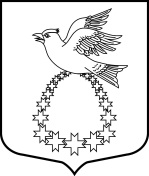 АдминистрацияВистинского  сельского поселенияКингисеппского муниципального районаЛенинградской областиП О С Т А Н О В Л Е Н И Е27.03.2024 г.  № 49В соответствии с Федеральным законом от 06.10.2003 № 131-ФЗ «Об общих принципах организации местного самоуправления в Российской Федерации», Постановлением Правительства Российской Федерации от 31.08.2018 № 1039 «Об утверждении Правил обустройства мест (площадок) накопления твёрдых коммунальных отходов и ведения их реестра», руководствуясь Уставом Вистинского сельского поселения Кингисеппского муниципального района Ленинградской области, на основании заявления Тузова Дениса Евгеньевича от 25.03.2024 г. и заключения Роспотребнадзора по Ленинградской области в Кингисеппском, Волосовском, Сланцевском районах от 16.02.2024 г. администрация Вистинского сельского поселения.ПОСТАНОВЛЯЕТ:Внести в Реестр мест (площадок) накопления ТКО сведения о создании места (площадки) накопления твердых коммунальных отходов на территории Вистинского сельского поселения по адресу: Ленинградская область, Кингисеппский муниципальный район, Вистинское сельское поселение, дер. Вистино, ул. Ижорская, земельный участок 15, географические данные: 59.772275,28.474338, согласно Приложению к настоящему Постановлению.Настоящее постановление вступает в силу с момента принятия и подлежит размещению на официальном сайте Вистинского сельского поселения.Контроль за исполнением настоящего Постановления оставляю за собой.Заместитель главы администрации			                                      Е. В. Бердюгина_  Приложениек Постановлению от 27.03.2024 г. № 49Реестр мест (площадок) накопления твердых коммунальных отходов      О внесении в Реестр мест (площадок) накопления ТКО сведений о создании мест (площадок) накопления ТКО на территории Вистинского сельского поселения. № п/пДанные о нахождении мест (площадок)  накопления ТКО*Данные о нахождении мест (площадок)  накопления ТКО*Данные о технических характеристиках мест (площадок) накопления ТКОДанные о технических характеристиках мест (площадок) накопления ТКОДанные о технических характеристиках мест (площадок) накопления ТКОДанные о технических характеристиках мест (площадок) накопления ТКОДанные о технических характеристиках мест (площадок) накопления ТКОДанные о технических характеристиках мест (площадок) накопления ТКОДанные о технических характеристиках мест (площадок) накопления ТКОДанные о собственниках мест накопления ТКО для юр. лиц/данные о балансодержателяхДанные о собственниках мест накопления ТКО для юр. лиц/данные о балансодержателяхДанные о собственниках мест накопления ТКО для юр. лиц/данные о балансодержателях№ п/пАдрес Географические координаты земельного участка**Площдь,м2Тип покрытияВид площадки (открытая/закрытая)Вид контейнераМатериал, из которого изготовлен контейнерОбъем контейнера м3Количество контейнеров данного объемаПолное наименованиеОГРН/ИННФактический адресОрганизация оказывающая услугу по транспортированию ТКОВид накапливаемых ТКО (ТКО от населения/при совместном сборе ТКО и крупногабаритных отходов/крупногабаритные отходы/раздельное накопление ТКО по фракциям)12345678910111213141565188477, Ленинградская область, Кингисеппский район, деревня Витино, улица Ижорская, земельный участок 15, магазин «Пятёрочка»59.772275,28.4743389,75АсфальтобетонЗакрытаяПередвижнойПластик1,14Тузов Денис ЕвгеньевичИНН 781134363978193079 г. Санкт-Петербург, пр. Большевиков, д.75, кор.2. кв.40АО «Управляющая компания по обращению с отходами в ЛО»Мусор от  офисных и бытовых помещений организаций  несортированный (исключая крупногабаритный)Код по ФККО: 73310001724